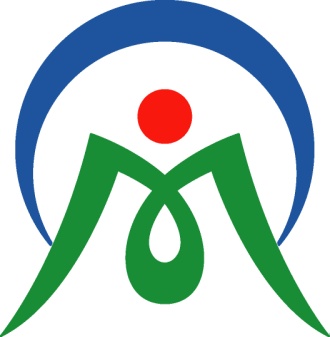 美作市「イクボス」集団宣言私たちは、職員をはじめ美作市内で働く全ての人の、子育て、介護、コミュニティー活動、健康づくりなどへの参加を応援し、自らも生活を楽しみながら充実させることで、いきいきとした働きがいのある職場環境づくりに先頭にたって取り組む「イクボス集団」の一員となることをここに宣言します。　また、地方創生・人口増のためにも市内にイクボスの取り組みを広げ、目的や意義を紹介するなどの働きかけを積極的に行うことでふるさと美作市を守り育て、より住みよいまちづくりを進めます。１　結婚・子育て・介護といった、それぞれのライフステージにおいて、仕事と生活の両立が実現できるよう応援します。２　生活に関わる様々な地域活動やボランティア活動に、積極的に参加、貢献することで、地域とつながりを持つよう支援します。３　心身ともに健やかであるために、安全衛生管理を徹底し、健康増進に努めるとともに、病気治療と仕事の両立支援に取り組みます。４　ハラスメントの防止や女性の活躍の推進の取り組み、キャリア・スキルアップを応援することにより、男女を問わず人材の能力を十分に発揮させ、業務の生産性を高め、更なる市民サービスの向上を目指します。５　自らも、仕事、生活ともに充実した人生を楽しみます。平成３０年　　月　　日○○○○○　　　　　　　職　名　　氏　名